六甲山ホテル思い出写真展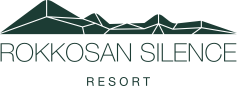 写真応募同意書この度は、六甲山ホテル思い出写真展(以下、写真展)へのご参加、誠にありがとうございます。　以下の内容をご確認及び同意の上、写真の詳細及びご連絡先の記入をお願い致します。応募いただく作品は、応募者ご自身が所有権及び著作権を有するものに限ります。第三者の肖像や、ご本人様が撮影者でない場合、当該権利者様より事前に本写真展への出品、展示許諾を得た上でご応募ください。応募作品が第三者の肖像権、著作権、パブリシティ権その他の権利を侵害している場合、若しくはその恐れがある場合に生じる一切の事項につきまして、応募者ご自身がその費用と責任をもって対応していただくことになります。弊社は一切関与いたしません。弊社は、弊社による応募作品によって第三者に生じた一切の損害について責任を負いかねます。お客様の個人情報は各種イベントや、最新ニュースなどのご案内をする目的で使用させていただきます。太枠内の項目はお写真と一緒に展示させていただく可能性がございます。氏名住所電話番号Email写真タイトル撮影日撮影現場写真内容コメント